Aluno(a):_____________________________________________________ Data: ______/_______/________Orientações:Proibido usar calculadora;Pode escrever de lápis, caneta azul ou preta;Pode responder em qualquer parte da prova;Justifique todas as questões, inclusive as objetivas;Não esqueça das unidades de medida.Encontre o(s) valor(es) de x em cada caso a seguir:, com Ao mover a figura abaixo 90° em torno do seu eixo, no sentido horário, obtemos qual figura?                                                           b.                                                           c.Encontre o valor de  da figura a seguir:Complete a tabela a seguir:De quantas formas 7 pessoas podem se sentar nas poltronas disponíveis no avião da figura abaixo?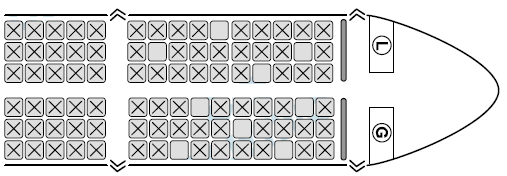 Construa o gráfico da função  no plano cartesiano a seguir.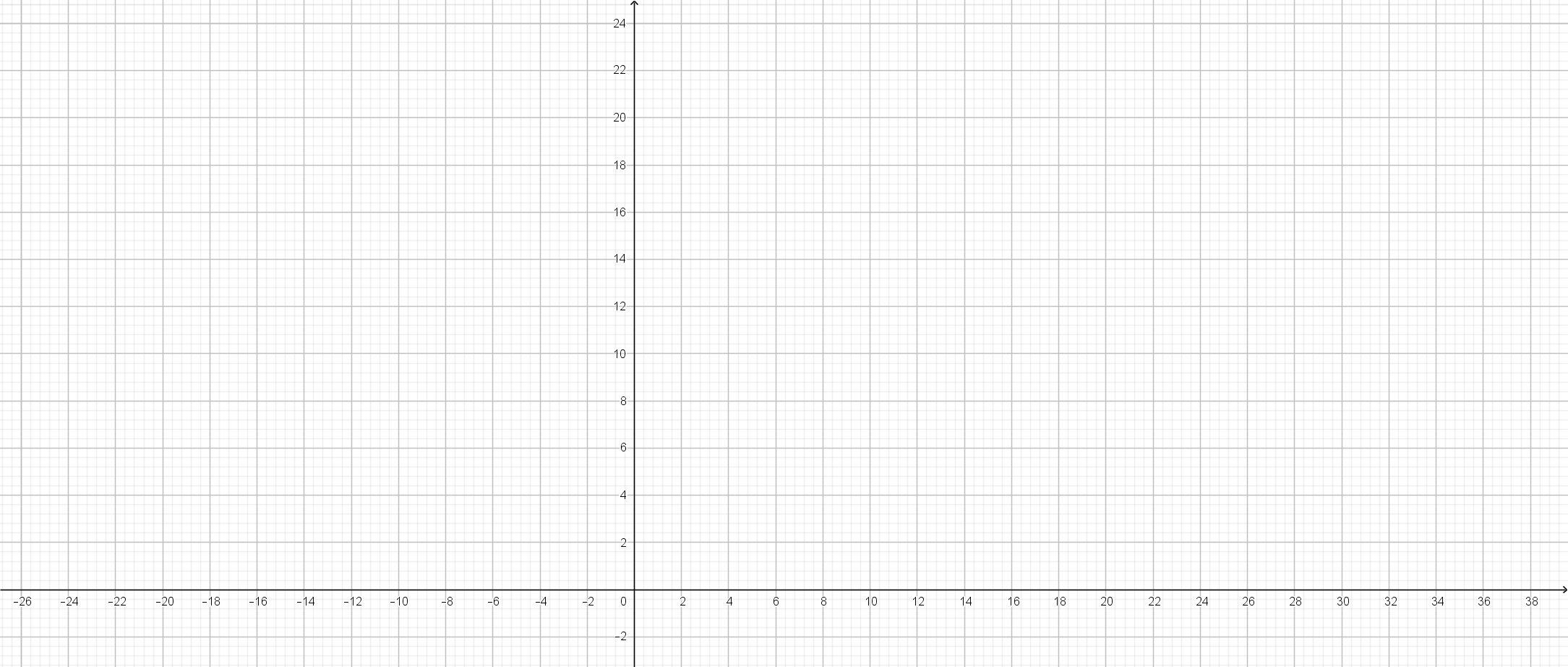 IdadefafiF↓F↓%F↑F↑%12231315147∑45100––––